PROGRAMME DE CHANTS POUR LE  « CONCERT – LOUANGE »Le 18 Juin à 15 H Dans la chapelle ou le parc selon météo« Dans le cadre de la fête de la musique 2018 »La communauté et un groupe de musiciens vous proposent :Il est bon de chanterQue chante pour toiDans les pas de JésusJe voudrais marcherQue vienne ton règne-Je veux te louerQue ma bouche chante ta louangeQue vive mon âme à te louerLe Seigneur est mon bergerNe rentrez pas chez vousLes instruments : Trompette, cajun, flûte traversière, clavier et guitare…Venez nombreux !!!!!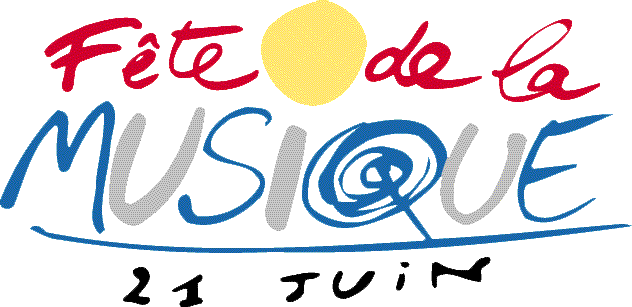 2018